Протокол проверки тренировочной работы по математике в 9 классе 15.02.2017г СтадГрад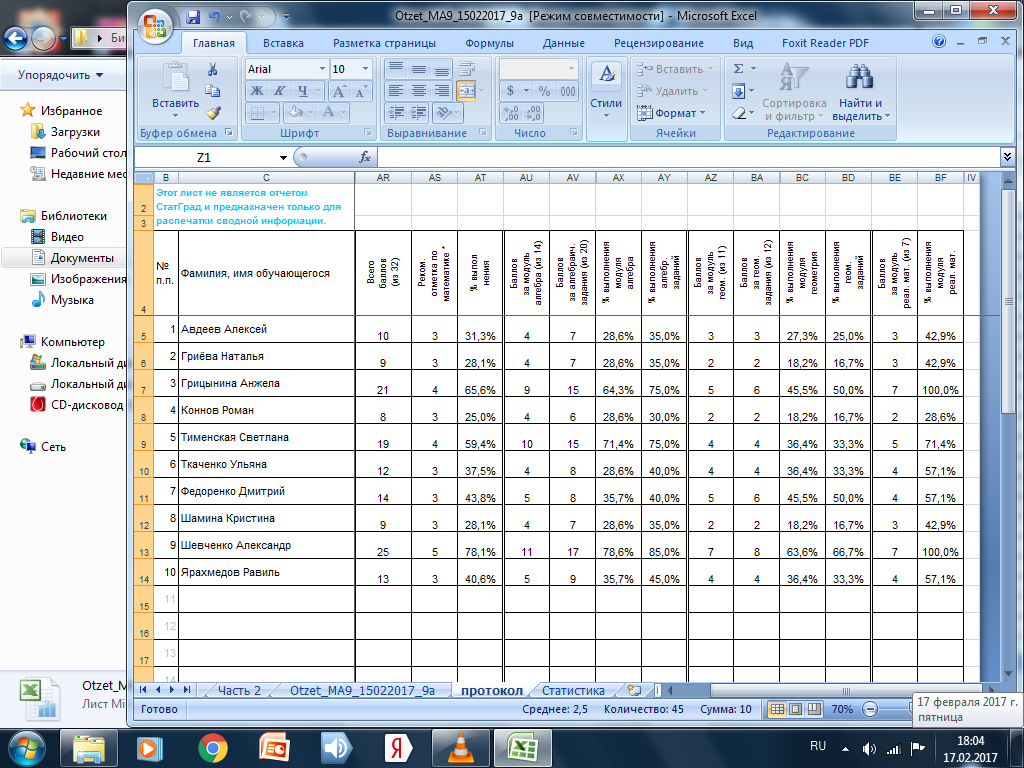 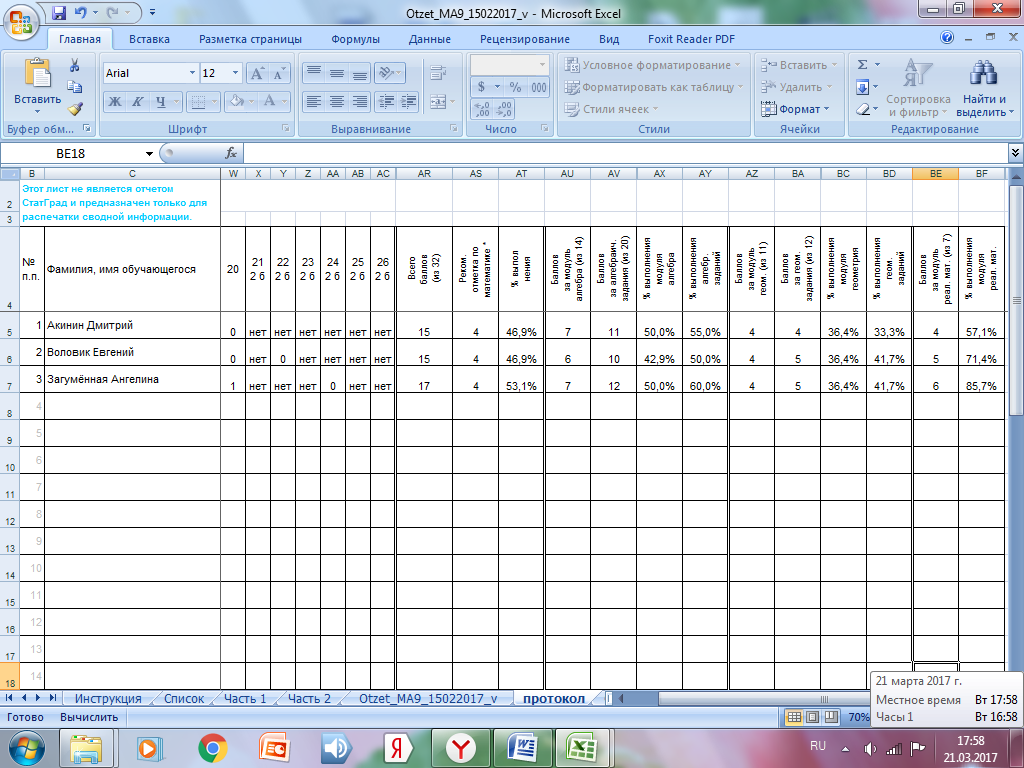 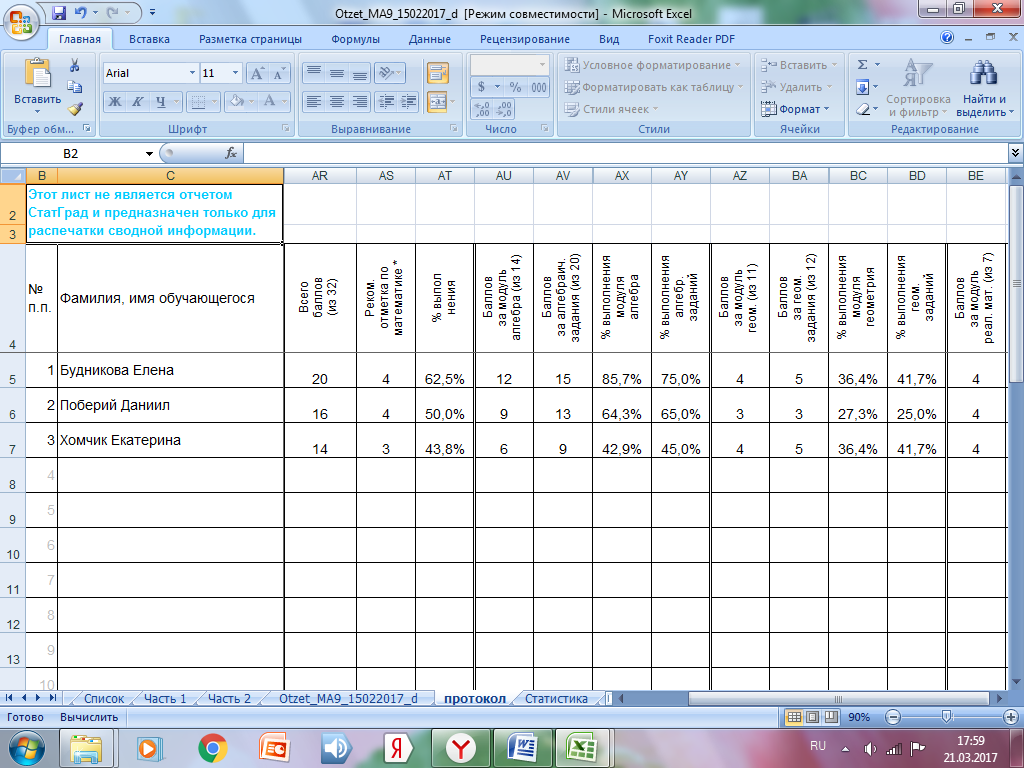 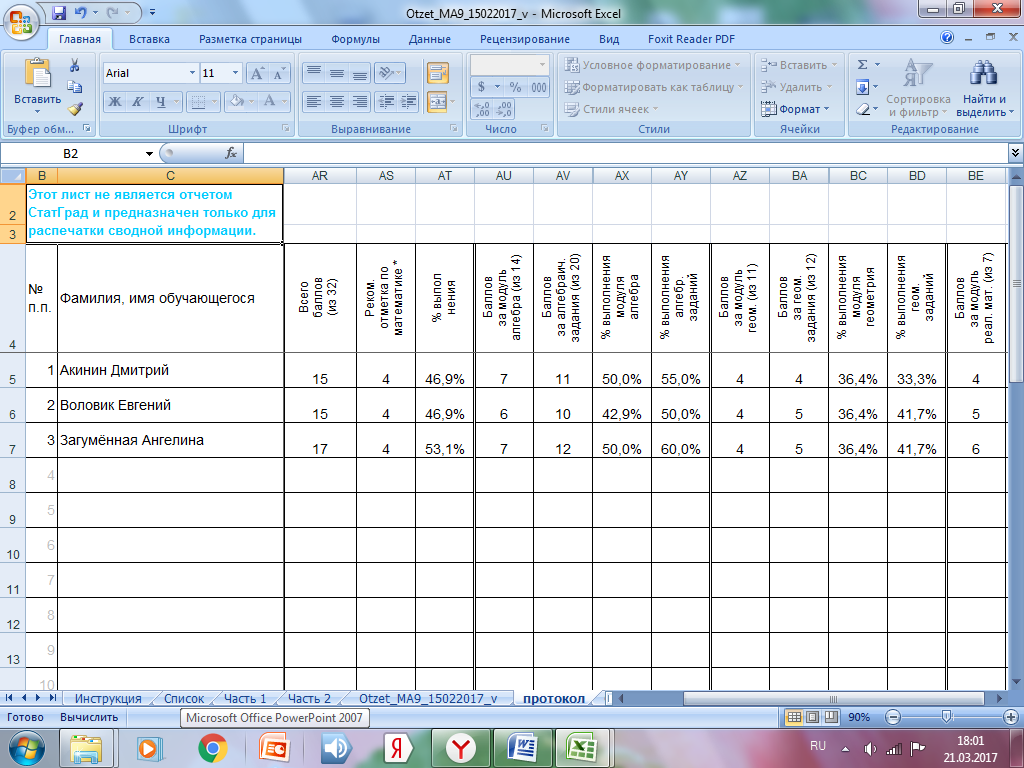 